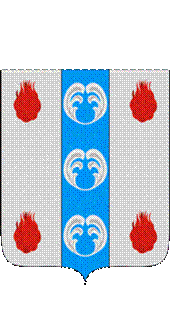 Российская ФедерацияНовгородская областьДУМА ПОДДОРСКОГО МУНИЦИПАЛЬНОГО РАЙОНАР Е Ш Е Н И Еот 16.02.2024 № 255с.ПоддорьеВ соответствии со статьей 135 Трудового кодекса Российской Федерации, частью 2 статьи 53 Федерального закона от 6 октября 2003 года № 131-ФЗ «Об общих принципах организации местного самоуправления в Российской Федерации», частью 2 статьи 22 Федерального закона от 2 марта 2007 N 25-ФЗ «О муниципальной службе в Российской Федерации», областным законом от 25.12 2007 № 240-ОЗ «О некоторых вопросах правового регулирования муниципальной службы в Новгородской области», едиными рекомендациями по становлению на федеральном, региональном и местном уровнях систем оплаты труда работников государственных и муниципальных учреждений на 2024 годДума Поддорского муниципального районаРЕШИЛА:1. Внести в Положение об оплате труда и материальном стимулировании в органах местного самоуправления Поддорского муниципального района, утвержденное решением Думы Поддорского муниципального района от 20.12.2023 № 247, следующие изменения: 1) Приложение 2 к Положению об оплате труда и материальном стимулировании в органах местного самоуправления Поддорского муниципального района изложить в новой редакции: РАЗМЕРЫ ДОЛЖНОСТНЫХ ОКЛАДОВмуниципальных служащих в органе местного самоуправления Поддорского муниципального района2. Опубликовать решение в бюллетене «Вестник Поддорского муниципального района» и разместить на официальном сайте Администрации Поддорского муниципального района в информационно-телекоммуникационной сети «Интернет» (https://admpoddore.gosuslugi.ru/).Главамуниципального района                                                           Е.В.ПанинаПредседатель ДумыПоддорского муниципального района                                 Т.Н.КрутоваО внесении изменений в Положение об оплате труда и материальном стимулировании в органах местного самоуправления Поддорского муниципального районаНаименование должностиДолжностные оклады муниципальных служащих (в % отношении к базовому окладу муниципального служащего)12Первый заместитель Главы Администрации муниципального района76,4Заместитель главы Администрации муниципального района71,6Управляющий делами Администрации муниципального района67,2Председатель комитета Администрации муниципального района65,4Начальник (заведующий) отдела Администрации муниципального района61,00Ведущий инспектор КСП54,6Заместитель председателя комитета Администрации муниципального района 61,00Начальник (заведующий) отдела в комитете Администрации муниципального района57,70Заместитель начальника (заведующего) отдела в комитете Администрации муниципального района55,20Заведующий сектором в комитете Администрации муниципального района46,70Главный специалист46,70Ведущий специалист43,00Специалист 1 категории35,50Специалист 2 категории31,80Специалист28,00